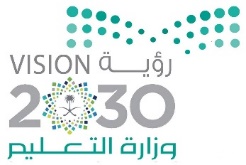 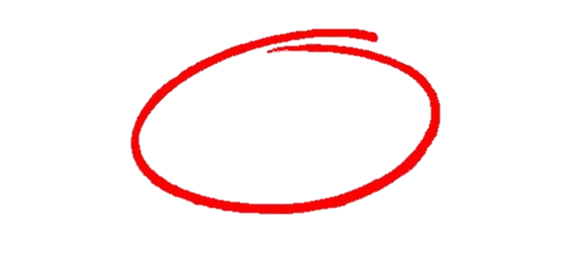 اختبار الفترة لمادة العلوم للصف الرابع ابتدائي الفصل الدراسي الثاني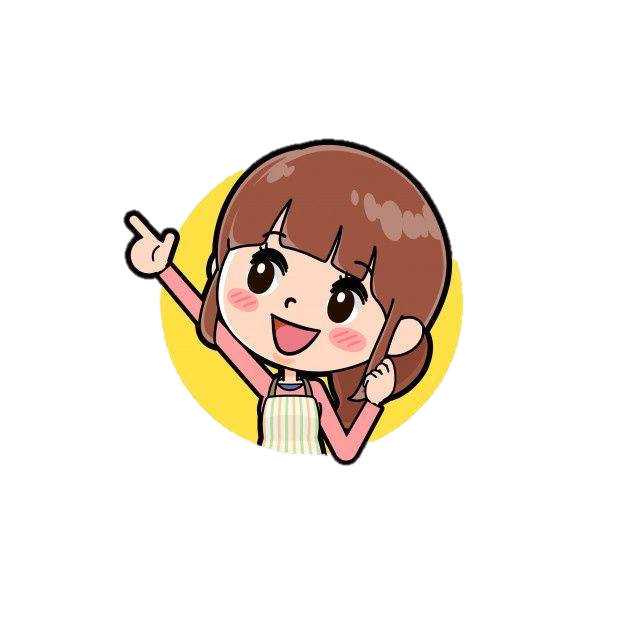 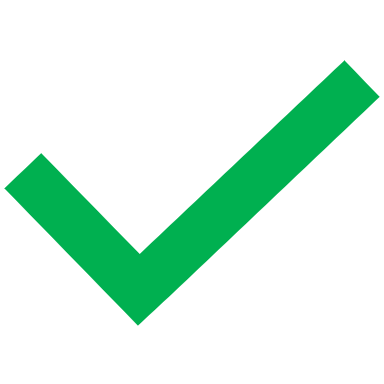 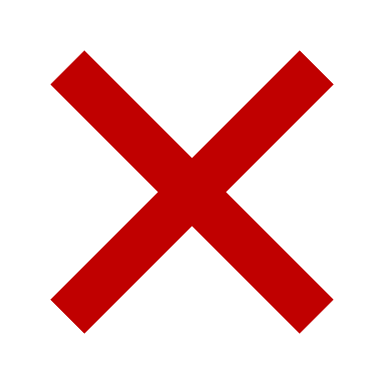 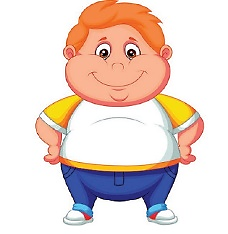 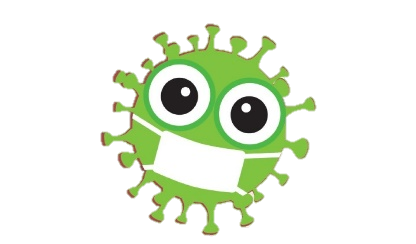 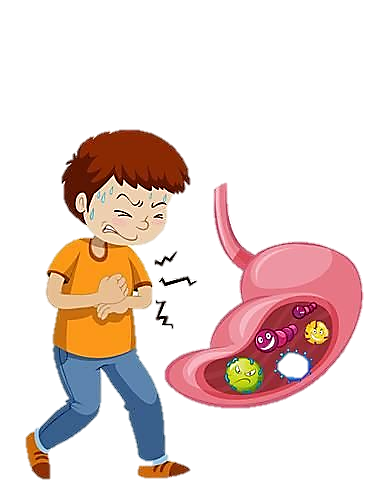 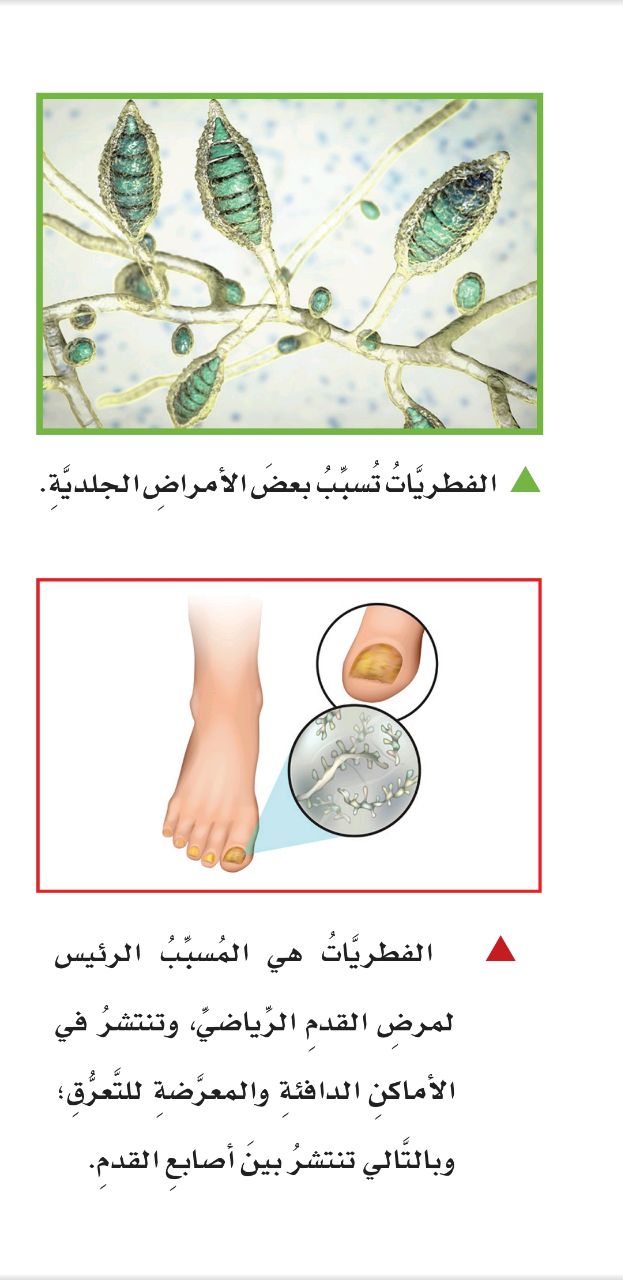 انتهت الاسئلةدعواتي لكن بالتوفيق والنجاحالمعلمة: أمل الزهراني1-درجة حرارة جسم الإنسان الطبيعية هي:1-درجة حرارة جسم الإنسان الطبيعية هي:1-درجة حرارة جسم الإنسان الطبيعية هي:1-درجة حرارة جسم الإنسان الطبيعية هي:1-درجة حرارة جسم الإنسان الطبيعية هي:1-درجة حرارة جسم الإنسان الطبيعية هي:1-درجة حرارة جسم الإنسان الطبيعية هي:1-درجة حرارة جسم الإنسان الطبيعية هي:أ39  o س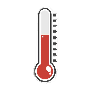 ب38  o سج37  o سد36  o س2-  الأمراض ............................... تنتقل من مخلوق إلى آخر .2-  الأمراض ............................... تنتقل من مخلوق إلى آخر .2-  الأمراض ............................... تنتقل من مخلوق إلى آخر .2-  الأمراض ............................... تنتقل من مخلوق إلى آخر .2-  الأمراض ............................... تنتقل من مخلوق إلى آخر .2-  الأمراض ............................... تنتقل من مخلوق إلى آخر .2-  الأمراض ............................... تنتقل من مخلوق إلى آخر .2-  الأمراض ............................... تنتقل من مخلوق إلى آخر .أالنفسيةبالمعدية جالغير معديةدالعقلية3- ما الخلايا التي تهاجم مسببات الأمراض:3- ما الخلايا التي تهاجم مسببات الأمراض:3- ما الخلايا التي تهاجم مسببات الأمراض:3- ما الخلايا التي تهاجم مسببات الأمراض:3- ما الخلايا التي تهاجم مسببات الأمراض:3- ما الخلايا التي تهاجم مسببات الأمراض:3- ما الخلايا التي تهاجم مسببات الأمراض:3- ما الخلايا التي تهاجم مسببات الأمراض:أخلايا الدم الحمراءبخلايا الدم البيضاءجالخلايا العصبيةدالخلايا الجلدية 4-  تعد الكلاب و البعوض والفئران والطيور و البعوض نواقل: 4-  تعد الكلاب و البعوض والفئران والطيور و البعوض نواقل: 4-  تعد الكلاب و البعوض والفئران والطيور و البعوض نواقل: 4-  تعد الكلاب و البعوض والفئران والطيور و البعوض نواقل: 4-  تعد الكلاب و البعوض والفئران والطيور و البعوض نواقل: 4-  تعد الكلاب و البعوض والفئران والطيور و البعوض نواقل: 4-  تعد الكلاب و البعوض والفئران والطيور و البعوض نواقل: 4-  تعد الكلاب و البعوض والفئران والطيور و البعوض نواقل:أصناعيةبحيويةجلا حيويةدمجهرية5- يمثل الغذاء الصحي:5- يمثل الغذاء الصحي:5- يمثل الغذاء الصحي:5- يمثل الغذاء الصحي:5- يمثل الغذاء الصحي:5- يمثل الغذاء الصحي:5- يمثل الغذاء الصحي:5- يمثل الغذاء الصحي:أ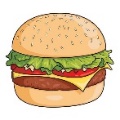 ب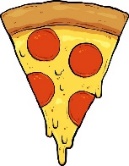 ج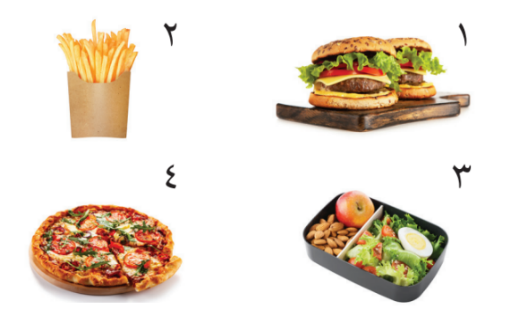 د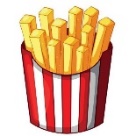 1- في مقياس القساوة يشير الرقم 1 الى المعدن الأكثر قساوة.2- الكربوهيدرات هي المصدر الرئيسي للطاقة في الجسم غالباً.3- من العادات الصحية الاكثار من تناول السكريات.4- اللون والقساوة والبريق من الخصائص التي تميز المعادن.5- الاهتمام بالنظافة يجنبنا الامراض.1................................ مادة طبيعية غير حية توجد عادة في قشرة الأرض وتكون صلبة.2................................انتقال المرض من المخلوق الحي المصاب الى المخلوق الحي السليم.3................................ هي حالة اكتمال السلامة جسدياً وعقلياً ونفسياً.4................................صخر يتكون من تجمع فتات صخور متلاصق.5................................حالة غير طبيعية تؤثر على جسم المخلوق الحي.المملكة العربية السعودية.المملكة العربية السعودية.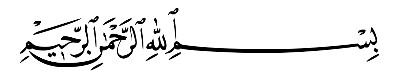 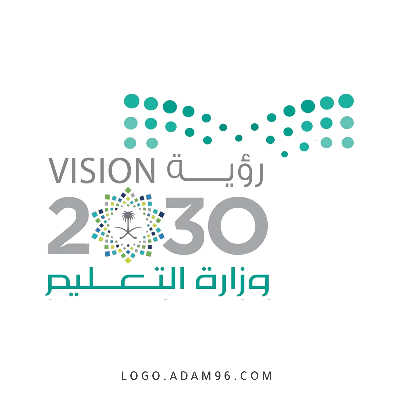 وزارة التعليم.وزارة التعليم.إدارة تعليم ................................إدارة تعليم ................................مكتب تعليم ...............................مكتب تعليم ...............................مدرسة ....................................مدرسة ....................................اختبار منتصف الفصل الدراسي الثاني للعام الدراسي 1445هـاختبار منتصف الفصل الدراسي الثاني للعام الدراسي 1445هـاختبار منتصف الفصل الدراسي الثاني للعام الدراسي 1445هـاختبار منتصف الفصل الدراسي الثاني للعام الدراسي 1445هـاختبار منتصف الفصل الدراسي الثاني للعام الدراسي 1445هـاختبار منتصف الفصل الدراسي الثاني للعام الدراسي 1445هـاختبار منتصف الفصل الدراسي الثاني للعام الدراسي 1445هـالصف: رابعالمادة: علوم المادة: علوم الشعبة:التاريخ:    /   /1445هـالتاريخ:    /   /1445هـاليوم:اسم الطالبـ/ـة: ....................................................................................................اسم الطالبـ/ـة: ....................................................................................................اسم الطالبـ/ـة: ....................................................................................................اسم الطالبـ/ـة: ....................................................................................................اسم الطالبـ/ـة: ....................................................................................................اسم الطالبـ/ـة: ....................................................................................................اسم الطالبـ/ـة: ....................................................................................................السؤال الأول: أ- ضع علامة (✓) أمام العبارة الصحيحة أو علامة (Χ) أمام العبارة الخاطئة:السؤال الأول: أ- ضع علامة (✓) أمام العبارة الصحيحة أو علامة (Χ) أمام العبارة الخاطئة:السؤال الأول: أ- ضع علامة (✓) أمام العبارة الصحيحة أو علامة (Χ) أمام العبارة الخاطئة:1فقر الدم من الأمراض الغير معدية.(                               )2توجد بكتيريا نافعة فقط.(                               )3الطعام والشراب المكشوف من مسببات الأمراض.(                               )4التمارين الرياضية تضعف عضلات الجسم.(                               )السؤال الأول: ب - أمامك مجموعة من المصطلحات اختار/ــي المناسب ثم اكتبه/ ـيه أمام كل تعريف:(المرض – العدوى – الصحة)السؤال الأول: ب - أمامك مجموعة من المصطلحات اختار/ــي المناسب ثم اكتبه/ ـيه أمام كل تعريف:(المرض – العدوى – الصحة)السؤال الأول: ب - أمامك مجموعة من المصطلحات اختار/ــي المناسب ثم اكتبه/ ـيه أمام كل تعريف:(المرض – العدوى – الصحة)1هي حالة اكتمال السلامة الجسدية والنفسية والعقلية......................................2انتقال المرض من المخلوق الحي المصاب إلى المخلوق الحي السليم......................................3حالة غير طبيعية تؤثر على جسم المخلوق الحي......................................السؤال الأول: ج- نختار الرقم الصحيح  ونكتبه أمام العبارة المناسبة.السؤال الأول: ج- نختار الرقم الصحيح  ونكتبه أمام العبارة المناسبة.السؤال الأول: ج- نختار الرقم الصحيح  ونكتبه أمام العبارة المناسبة.1- الكربوهيدرات تعطي الجسم الدفء وتخزن الفيتامينات.2- الدهون المصدر الرئيسي للطاقة في أجسامنا.3- البروتيناتتساعد الجسم على النمو وتعويض الخلايا التالفة.السؤال الثاني: أ- اختار الإجابة الصحيحة لكل فقرة من الفقرات التالية.السؤال الثاني: أ- اختار الإجابة الصحيحة لكل فقرة من الفقرات التالية.السؤال الثاني: أ- اختار الإجابة الصحيحة لكل فقرة من الفقرات التالية.السؤال الثاني: أ- اختار الإجابة الصحيحة لكل فقرة من الفقرات التالية.1الخلايا المسؤولة عن حماية الجسم ومحاربة الأمراض والجراثيم هي خلايا ....................الخلايا المسؤولة عن حماية الجسم ومحاربة الأمراض والجراثيم هي خلايا ....................الخلايا المسؤولة عن حماية الجسم ومحاربة الأمراض والجراثيم هي خلايا ....................1الدم البيضاء الدم الحمراء البلازما2مرض مزمن غير معدي ينتج عن خلل في مستويات الأنسولين.مرض مزمن غير معدي ينتج عن خلل في مستويات الأنسولين.مرض مزمن غير معدي ينتج عن خلل في مستويات الأنسولين.2الحساسيةالسكريفقر الدم3تتكون المناعة ............................. عن طريق أخذ التطعيم أو اللقاحات.تتكون المناعة ............................. عن طريق أخذ التطعيم أو اللقاحات.تتكون المناعة ............................. عن طريق أخذ التطعيم أو اللقاحات.3الاصطناعية الطبيعية الآلية4من العادات الصحية التي تجنبنا الأمراض؟من العادات الصحية التي تجنبنا الأمراض؟من العادات الصحية التي تجنبنا الأمراض؟4السهر الغذاء المتوازنعدم الاستحمام5أي الكلمات تصف الشكل الذي أمامك؟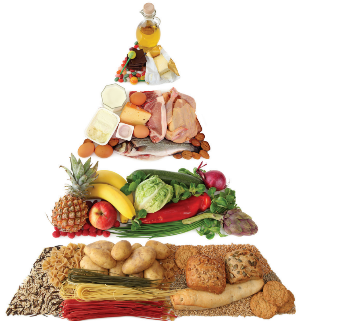 أي الكلمات تصف الشكل الذي أمامك؟أي الكلمات تصف الشكل الذي أمامك؟5الهرم الغذائي الطاقة الغذاءالسؤال الثاني: ب- صنفي الأمراض التي أمامك إلى (مرض معدي أو مرض غير معدي)السؤال الثاني: ب- صنفي الأمراض التي أمامك إلى (مرض معدي أو مرض غير معدي)السؤال الثاني: ب- صنفي الأمراض التي أمامك إلى (مرض معدي أو مرض غير معدي)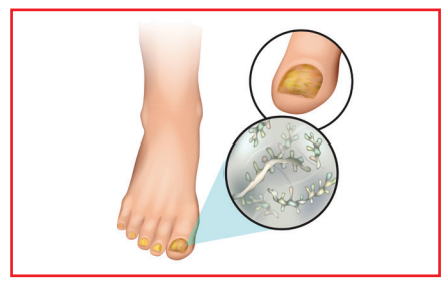 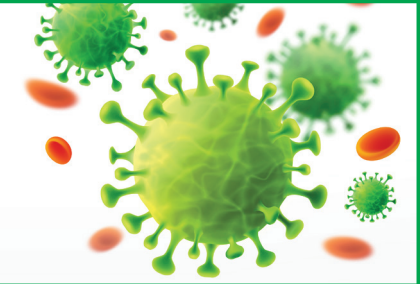 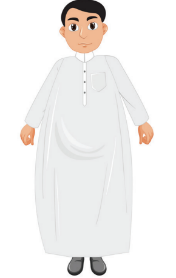 ................................................................................................................................................السؤال الثاني: ج – أعطي مثال واحد فقطالسؤال الثاني: ج – أعطي مثال واحد فقطالسؤال الثاني: ج – أعطي مثال واحد فقط1ناقل حيوي ......................................................................2مصادر الفيتامينات.....................................................................